?АРАР								ПОСТАНОВЛЕНИЕ 30 март 2016 й			             № 8   	                    30 марта 2016 г«О внесении изменений»В соответствии с п. 2 статьи 20 Бюджетного кодекса Российской Федерации п о с т а н о в л я ю:1. В приложение № 1 постановления №38 от 23 декабря 2015 года «Об утверждении порядка осуществления администрацией сельского поселения Кульчуровский сельсовет муниципального района Баймакский район Республики Башкортостан бюджетных полномочий главных администраторов доходов бюджетов бюджетной системы Российской Федерации» внести следующие дополнения:1.В перечне кодов подвидов доходов по видам доходов, главными администраторами которых являются органы местного самоуправления сельского поселения Кульчуровский сельсовет муниципального района Баймакский район Республики Башкортостан, для кодов бюджетной классификации:000 1 08 04020 01 0000 110 «Государственная пошлина за совершение нотариальных действий должностными лицами органов местного самоуправления, уполномоченными в соответствии с законодательными актами Российской Федерации на совершение нотариальных действий» установить следующую структуру кода подвида доходов:1000 110 – сумма платежа (перерасчеты, недоимка и задолженность по соответствующему платежу, в том числе по отмененному)4000 110 – прочие поступления000 1 08 07150 01 0000 110 «Государственная пошлина за выдачу разрешения на установку рекламной конструкции» установить следующую структуру кода подвида доходов:1000 110 – сумма платежа (перерасчеты, недоимка и задолженность по соответствующему платежу, в том числе по отмененному)4000 110 – прочие поступления000 1 08 07173 01 0000 110 «Государственная пошлина за выдачу органом местного самоуправления городского округа специального разрешения на движение по автомобильным дорогам транспортных средств, осуществляющих перевозки опасных, тяжеловесных и (или) крупногабаритных грузов, зачисляемая в бюджеты городских округов» установить следующую структуру кода подвида доходов:1000 110 – сумма платежа (перерасчеты, недоимка и задолженность по соответствующему платежу, в том числе по отмененному)4000 110 – прочие поступления000 1 08 07174 01 0000 110 «Государственная пошлина за выдачу органом местного самоуправления муниципального района специального разрешения на движение по автомобильным дорогам транспортных средств, осуществляющих перевозки опасных, тяжеловесных и (или) крупногабаритных грузов, зачисляемая в бюджеты муниципальных районов» установить следующую структуру кода подвида доходов:1000 110 – сумма платежа (перерасчеты, недоимка и задолженность по соответствующему платежу, в том числе по отмененному)4000 110 – прочие поступления;000 1 08 07175 01 0000 110 «Государственная пошлина за выдачу органом местного самоуправления поселения специального разрешения на движение по автомобильным дорогам транспортных средств, осуществляющих перевозки опасных, тяжеловесных и (или) крупногабаритных грузов, зачисляемая в бюджеты поселений» установить следующую структуру кода подвида доходов:1000 110 – сумма платежа (перерасчеты, недоимка и задолженность по соответствующему платежу, в том числе по отмененному)4000 110 – прочие поступления2. Настоящее постановление вступает в силу с 1 января 2016 года.3. Контроль за исполнением настоящего постановления оставляю за собой.Глава сельского поселения	Кульчуровский сельсовет муниципального районаБаймакский район Республики Башкортостан: _____________       Ф.И.Аргынбаева	БАШ?ОРТОСТАН РЕСПУБЛИКА№Ы БАЙМА? РАЙОНЫ МУНИЦИПАЛЬ РАЙОНЫНЫ*КОЛСОРА  АУЫЛ  СОВЕТЫАУЫЛ БИЛ»М»№ЕХАКИМИ»ТЕ453655, Байма7 районы,Колсора ауылы, Д.Самарбаев ур.,2Тел. 8(34751) 4-91-55Kulch-sp@yandex.ruРЕСПУБЛИКА БАШКОРТОСТАН АДМИНИСТРАЦИЯ СЕЛЬСКОГО ПОСЕЛЕНИЯКУЛЬЧУРОВСКИЙ СЕЛЬСОВЕТМУНИЦИПАЛЬНОГО РАЙОНАБАЙМАКСКИЙ РАЙОН453655 , Баймакский  район,с.Кульчурово, ул.Д.Самарбаева,2Тел. 8(34751) 4-91-55kulch-sp@yandex.ru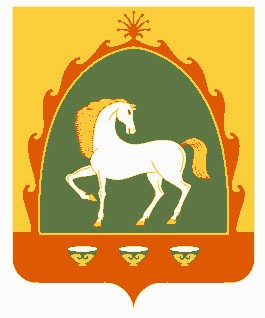 